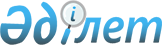 Таран ауданы әкімдігінің кейбір қаулыларының күшін жою туралыҚостанай облысы Таран ауданы әкімдігінің 2016 жылғы 15 сәуірдегі № 132 қаулысы      "Нормативтік құқықтық актілер туралы" 1998 жылғы 24 наурыздағы Қазақстан Республикасы Заңының 21-1-бабына, "Қазақстан Республикасындағы жергілікті мемлекеттік басқару және өзін-өзі басқару туралы" 2001 жылғы 23 қаңтардағы Қазақстан Республикасы Заңының 31, 37-баптарына сәйкес Таран ауданының әкімдігі ҚАУЛЫ ЕТЕДІ:

      1. Қосымшаға сәйкес Таран ауданы әкімдігінің кейбір қаулыларының күші жойылды деп танылсын.

      2. Осы қаулы қол қойылған күнінен бастап қолданысқа енгізіледі.

 Таран ауданы әкімдігінің күші жойылған кейбір қаулыларының тізбесі      1. Таран ауданы әкімдігінің 2012 жылғы 7 тамыздағы № 315 "Қылмыстық-атқару инспекциясы пробация қызметінің есебінде тұрған адамдар үшін, сондай-ақ бас бостандығынан айыру орындарынан босатылған адамдар және интернаттық ұйымдарды бітіруші кәмелетке толмағандар үшін жұмыс орындарының квоталарын белгілеу туралы" (Нормативтік құқықтық актілерді мемлекеттік тіркеу тізілімінде № 3829 тіркелген, 2012 жылғы 20 қыркүйекте "Маяк" аудандық газетінде жарияланған) қаулысы;

      2. Таран ауданы әкімдігінің 2014 жылғы 10 сәуірдегі № 119 "Аудан әкімдігінің 2012 жылғы 7 тамыздағы № 315 "Қылмыстық-атқару инспекциясы пробация қызметінің есебінде тұрған адамдар үшін, сондай-ақ бас бостандығынан айыру орындарынан босатылған адамдар және интернаттық ұйымдарды бітіруші кәмелетке толмағандар үшін жұмыс орындарының квоталарын белгілеу туралы" қаулысына өзгерістер енгізу туралы" (Нормативтік құқықтық актілерді мемлекеттік тіркеу тізілімінде № 4706 тіркелген, 2014 жылғы 22 мамырда "Маяк" аудандық газетінде жарияланған) қаулысы;

      3. Таран ауданы әкімдігінің 2015 жылғы 18 қарашадағы № 286 "2016 жылға халықтың нысаналы топтарын анықтау туралы" (Нормативтік құқықтық актілерді мемлекеттік тіркеу тізілімінде № 6059 тіркелген, 2015 жылғы 24 желтоқсанда "Шамшырақ-Маяк" аудандық газетінде жарияланған) қаулысы;

      4. Таран ауданы әкімдігінің 2015 жылғы 24 желтоқсандағы № 308 "Аудан әкімдігінің 2015 жылғы 18 қарашадағы № 286 "2016 жылға халықтың нысаналы топтарын анықтау туралы" қаулысына өзгерістер енгізу туралы" (Нормативтік құқықтық актілерді мемлекеттік тіркеу тізілімінде № 6133 тіркелген, 2015 жылғы 28 қаңтарда "Шамшырақ-Маяк" аудандық газетінде жарияланған) қаулысы.


					© 2012. Қазақстан Республикасы Әділет министрлігінің «Қазақстан Республикасының Заңнама және құқықтық ақпарат институты» ШЖҚ РМК
				
      Аудан әкімі

Б. Өтеулин
Таран ауданы әкімдігінің
2016 жылғы 15 сәуірдегі
№ 132 қаулысына қосымша